Отчет. В срок с 12 по 19 апреля 2024 года председателем контрольно-счетного отдела муниципального образования «Муниципальный округ Можгинский район Удмуртской Республики» проведена финансово-экономическая экспертиза  на  постановление Администрации муниципального образования «Муниципальный округ Можгинский район Удмуртской Республики» от 8 апреля 2024 года № 273 «Об утверждении отчета об исполнении бюджета муниципального образования «Муниципальный округ Можгинский район Удмуртской Республики» за 1 квартал 2024 года.Финансово-экономическая экспертиза на постановление Администрации муниципального образования «Муниципальный округ Можгинский район Удмуртской Республики» от 8 апреля 2024 года № 273 «Об утверждении отчета об исполнении  бюджета муниципального образования «Муниципальный округ Можгинский район Удмуртской Республики» за 1 квартал 2024 года»  проводится  в соответствии со статьей 264.2  Бюджетного кодекса Российской Федерации (далее - БК РФ), положениями Федерального закона от 07 февраля 2011 года  №  6-ФЗ «Об общих принципах организации и деятельности контрольно-счетных органов субъектов Российской Федерации и муниципальных образований», Уставом муниципального образования «Муниципальный округ Можгинский район Удмуртской Республики», на основании Положения о контрольно-счетном отделе муниципального образования «Муниципальный округ Можгинский район Удмуртской Республики», утвержденного решением Совета депутатов муниципального образования «Муниципальный округ Можгинский район Удмуртской Республики» от 15 декабря 2021 года № 4.12, пункта 2.3 плана работы контрольно-счетного отдела муниципального образования «Муниципальный округ Можгинский район Удмуртской Республики» (далее - контрольно-счетный отдел) на 2024 год, утвержденного приказом контрольно-счетного отдела  от 22 декабря 2023 года № 25-од,  Стандарта внешнего муниципального финансового контроля «Общие правила проведения экспертно-аналитических мероприятий» СВМФК-КСО-3, утвержденного приказом контрольно-счетного отдела от 11 января 2022 года № 9-од. Целью экспертно-аналитического мероприятия является: реализация закрепленных за контрольно-счетным отделом полномочий, в целях регулярного информирования Совета депутатов и Главы муниципального образования «Муниципальный округ Можгинский район Удмуртской Республики» о ходе исполнения бюджета муниципального образования «Муниципальный округ Можгинский район Удмуртской Республики» (далее - бюджет района, местный бюджет). Предметом экспертно-аналитического мероприятия явились: постановление Администрации муниципального образования «Муниципальный округ Можгинский район Удмуртской Республики» от 08.04.2024 №  273 «Об утверждении отчета об исполнении  бюджета муниципального образования «Муниципальный округ Можгинский район Удмуртской Республики» за 1 квартал 2024 года» (далее - Постановление № 273 ), Отчет ф. 0503117, Положение о бюджетном процессе в муниципальном образовании «Муниципальный округ Можгинский район Удмуртской Республики», утвержденное решением Совета депутатов от 15.11.2021 № 3.16, муниципальные правовые акты, материалы и документы финансово-экономических обоснований указанного Постановления в части, касающейся доходных и расходных обязательств бюджета  района, иные распорядительные документы.Объекты экспертно-аналитического мероприятия: Администрация муниципального образования «Муниципальный округ Можгинский район Удмуртской Республики» (далее - Администрация Можгинского района), Управление финансов Администрации муниципального образования «Муниципальный округ Можгинский район Удмуртской Республики» (далее -Управление финансов).                          В результате подготовки заключения установлено:1. Анализ структуры постановления об утверждении отчета об исполнении бюджета района за 1 квартал 2024 года показал, что основные характеристики и параметры бюджета соответствуют требованиям и нормам действующего бюджетного законодательства.2.  Данные изменения в бюджет района Управлением финансов произведены с учетом  приказов Минфина России от 24.05.2022 № 82н «О Порядке формирования и применения кодов бюджетной классификации Российской Федерации, их структуре и принципах назначения» (в ред. от 13.11.2023 № 183н); от 29 ноября 2017 года № 209н «Об утверждении Порядка применения классификации операций сектора государственного управления» (в ред. от 21.08.2023 № 136н), от 01.06.2023 № 80н «Об утверждении кодов (перечней кодов) бюджетной классификации Российской Федерации на 2024 год (на 2024 год и на плановый период 2025 и 2026 годов).3. Замечания финансово-экономического характера отсутствуют. Нормативно-правовые акты органов местного самоуправления в полном объеме представлены и достаточны для проведения экспертизы.4. В целях более эффективного исполнения бюджета района за текущий год контрольно-счетный отдел считает целесообразным предложить Администрации Можгинского района: - обеспечить актуализацию и реализацию комплексного плана мероприятий по увеличению поступлений налоговых и неналоговых доходов в бюджет района;-  принять действенные меры по полному, своевременному и эффективному освоению бюджетных ассигнований, проводить работу по повышению ответственности ГРБС за контролем по расходованию средств бюджета района, в целях равномерного осуществления финансирования в течение отчетного финансового года;- обеспечить соблюдение требований Порядка разработки, утверждения, реализации и мониторинга муниципальных программ муниципального образования «Муниципальный округ Можгинский район Удмуртской Республики», утвержденного постановлением Администрации района от 17 января 2022 года № 32, в ред. от 30.12.2022 № 1044.  Представление по результатам экспертно-аналитического мероприятия не направлялось.исп. председатель КСО Т.А. Пантелеева.22.04.2024КОНТРОЛЬНО-СЧЕТНЫЙ ОТДЕЛ
МУНИЦИПАЛЬНОГО ОБРАЗОВАНИЯ «МУНИЦИПАЛЬНЫЙ ОКРУГ МОЖГИНСКИЙ РАЙОН УДМУРТСКОЙ РЕСПУБЛИКИ»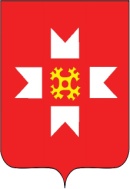 «УДМУРТ ЭЛЬКУНЫСЬ МОЖГА ЁРОС МУНИЦИПАЛ ОКРУГ» МУНИЦИПАЛ КЫЛДЫТЭТЫСЬ ЭСКЕРОН-ЛЫДЪЯНЪЯ ЁЗЭТ                                                                                                        